Parent Dashboard Screen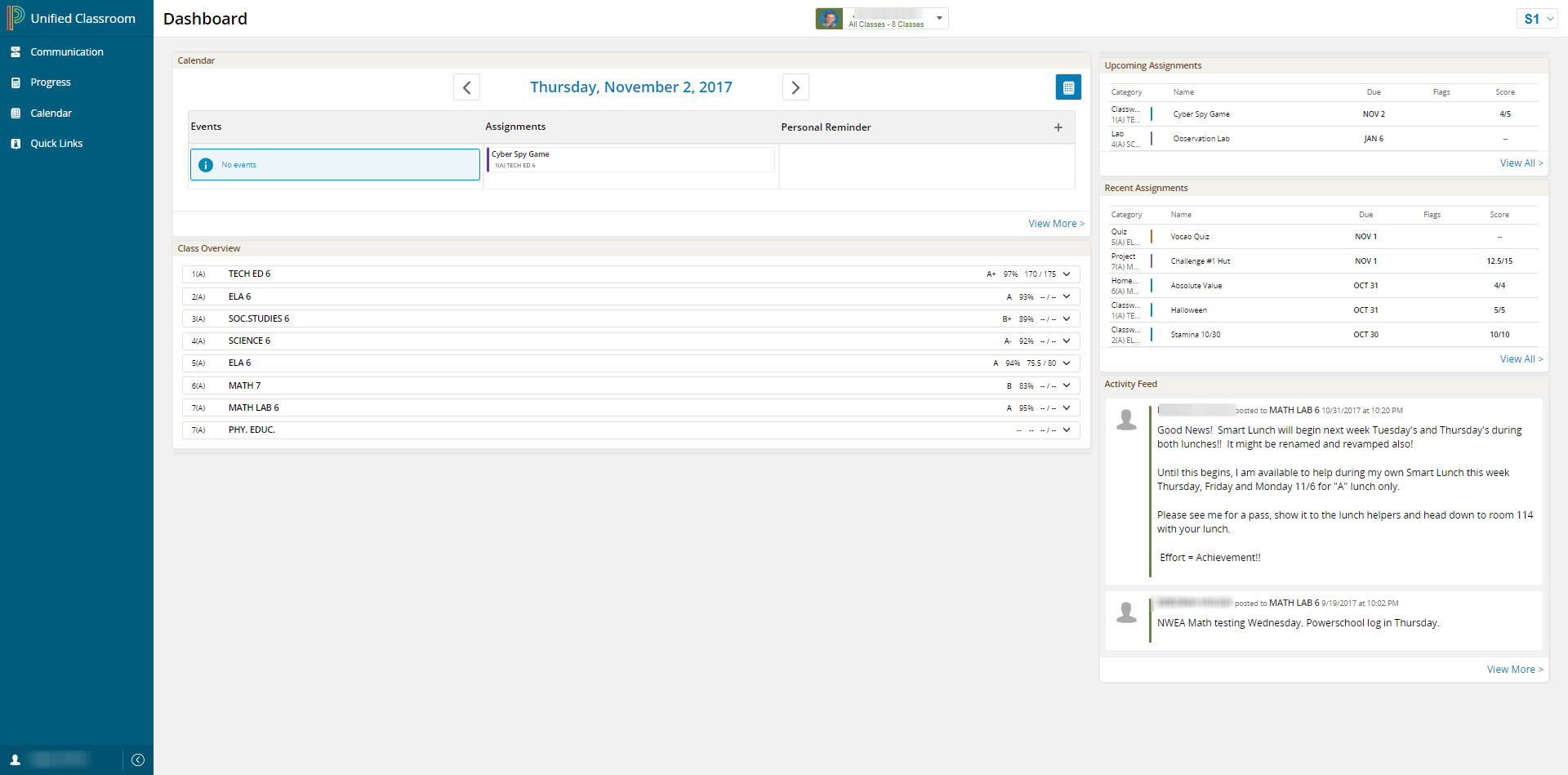 Course Selector on top of screen.Allows you to change your perspective from all classes to just a specific class or a class in a different term. Also allows you to change your student if you have multiple.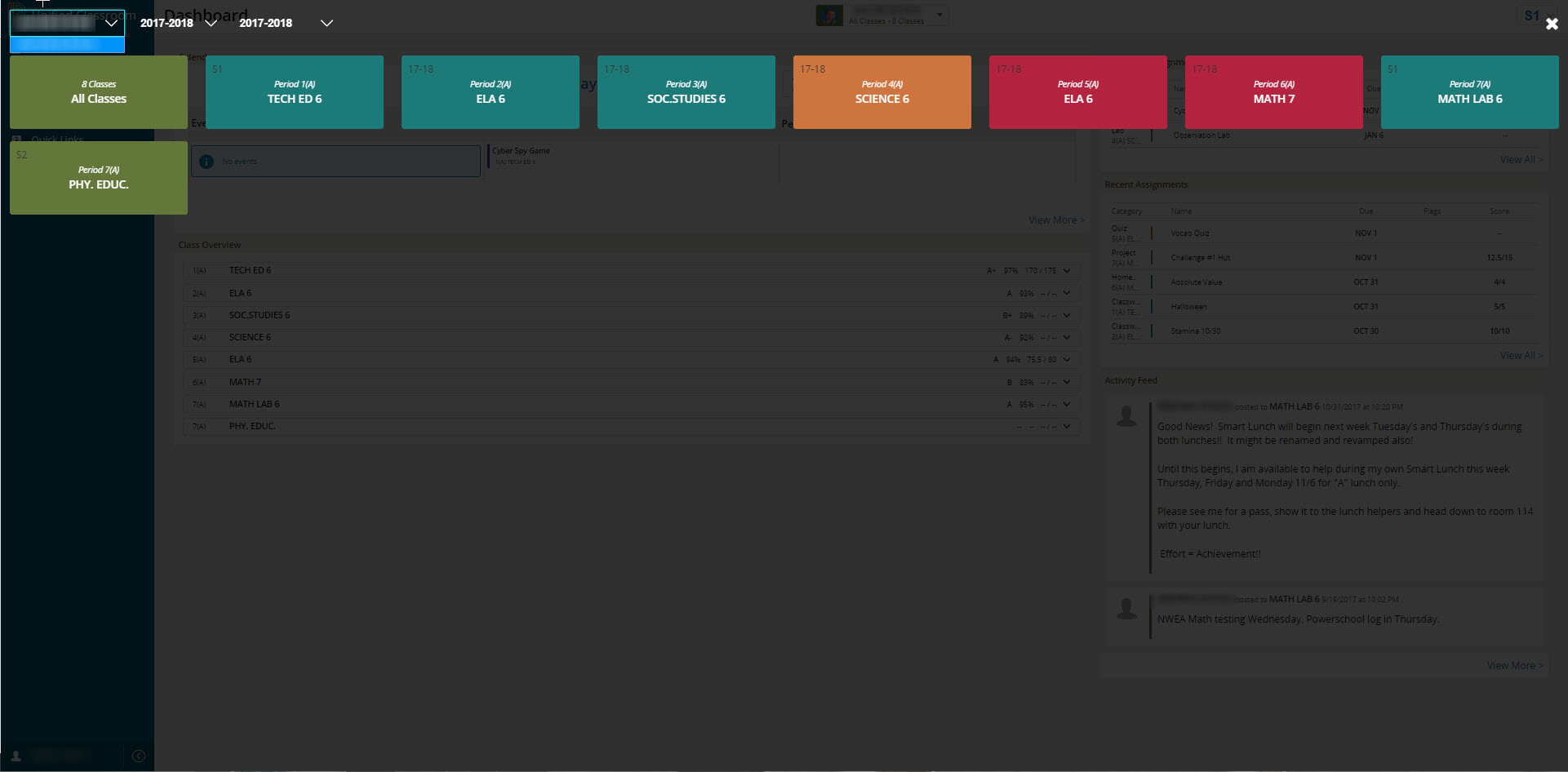 Calendar.It defaults to today’s date and different days can be selected using the arrows or the calendar picker.The View More link takes you to a weekly view of the calendar that can be modified to show the Daily, Weekly, or Monthly view.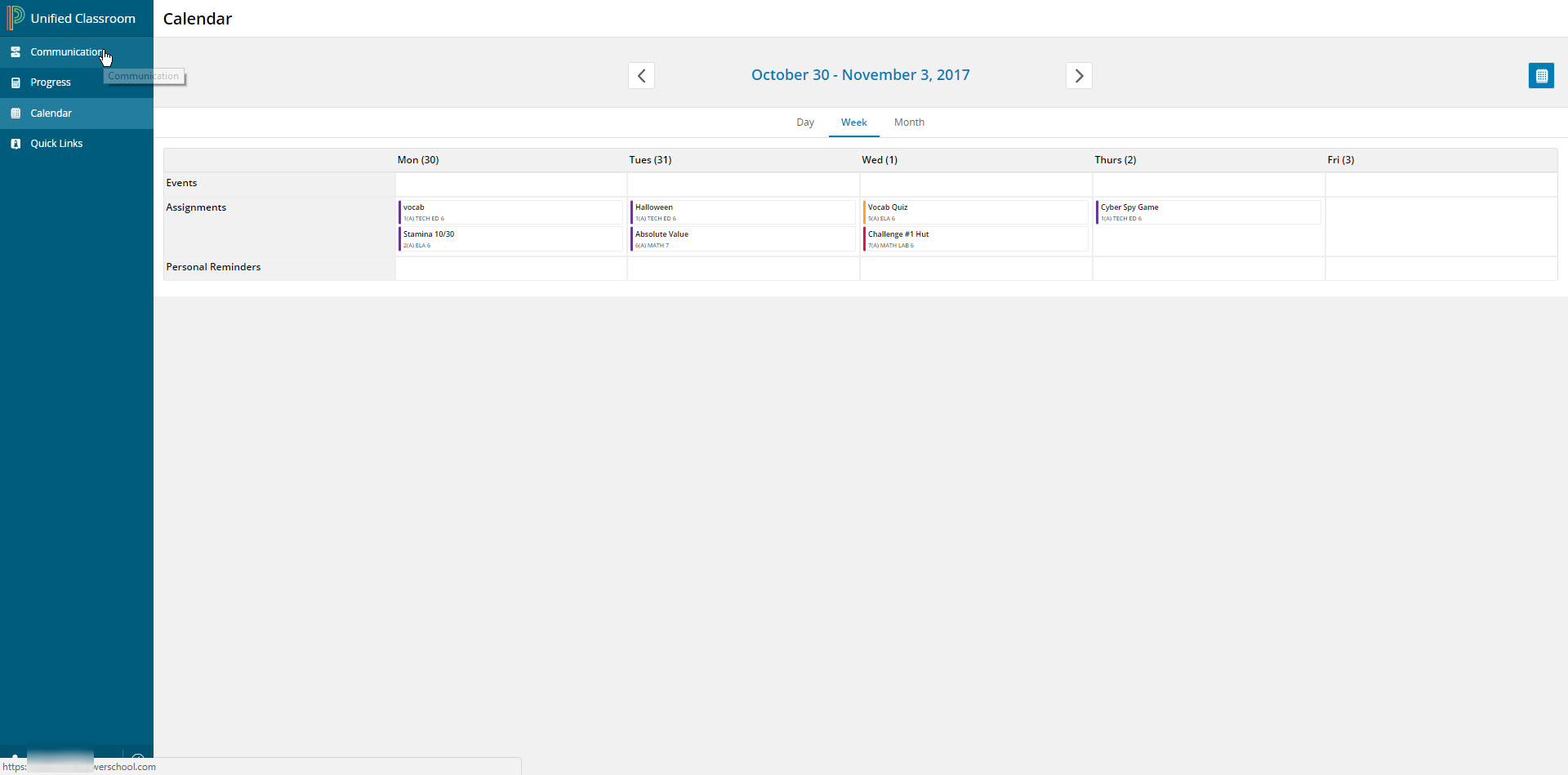 Allows you to see Events the teacher posts for your student’s classes.Allows you to see Assignments that are due that day for your student’s classes.Allows you to create (+ link) and see Personal Reminders for your students. Class OverviewShows students full schedule and student’s current grade in each section.Upcoming AssignmentsLists upcoming / future assignments in your student’s courses.View All will display all future assignments.Recent AssignmentsLists past assignments as well as students’ scores if the assignments were scored.View All will display all past assignments.Activity feedLists all posts from the teachers to the students.View All will take you to a full page screen of the Activity Feed.Left Navigation icons CommunicationFull page view of Activity feed.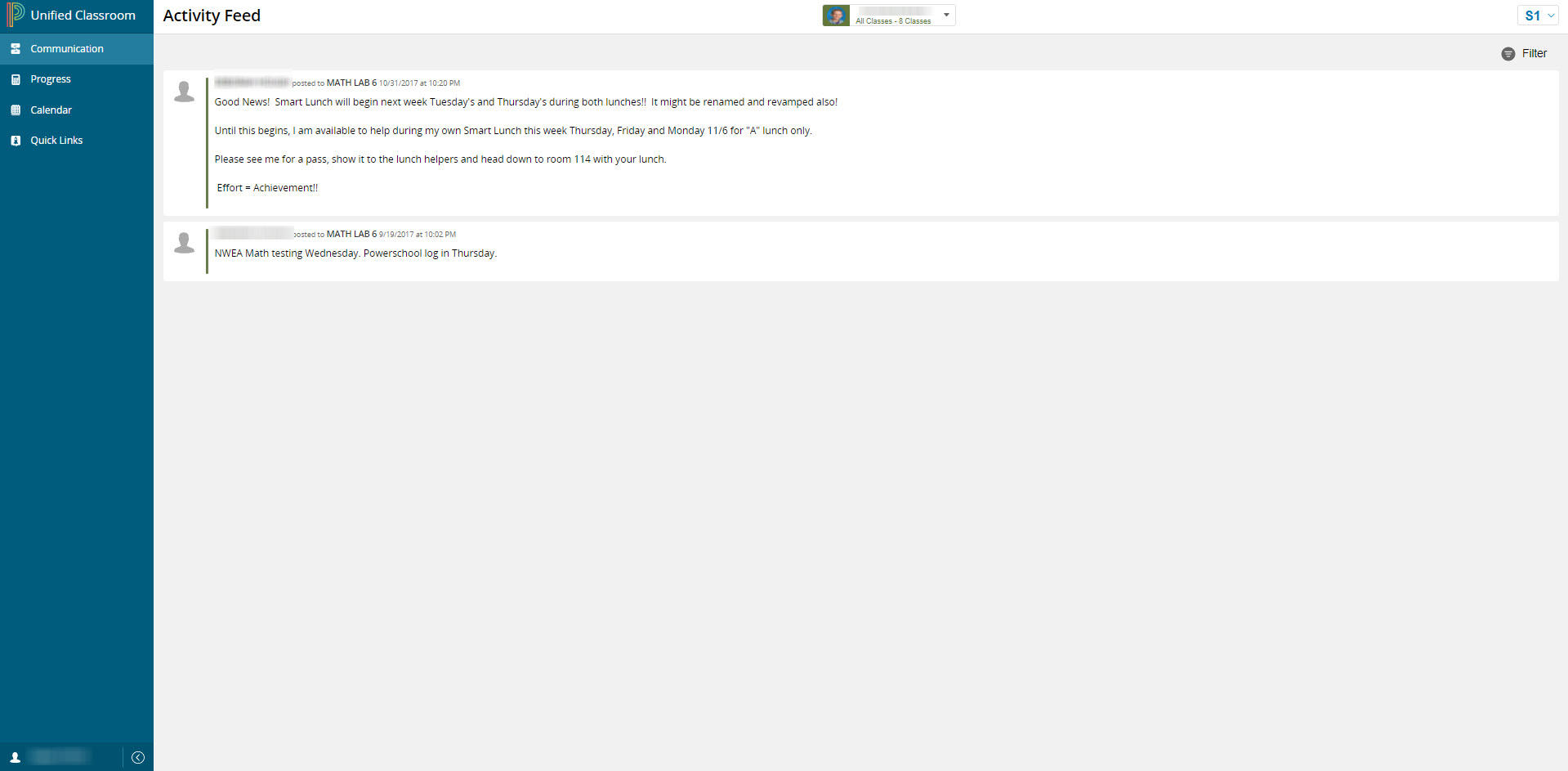 ProgressAssignmentsFull page view of all Assignments / Activities.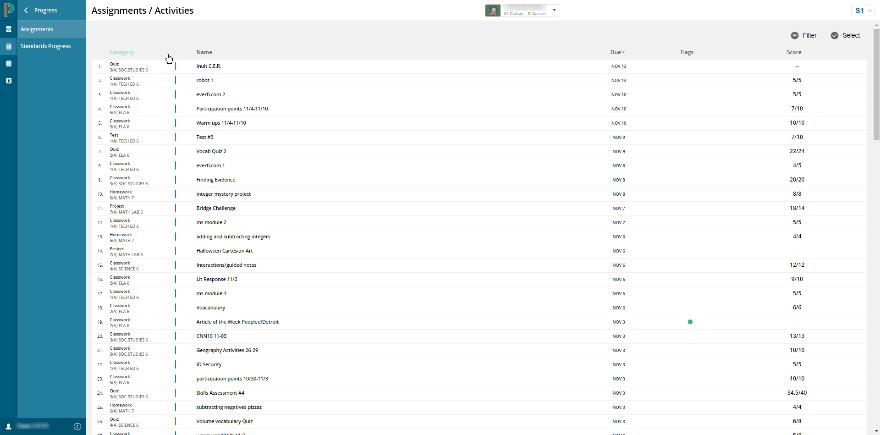 Standards ProgressTakes you back to original portal and to the Standards Progress page.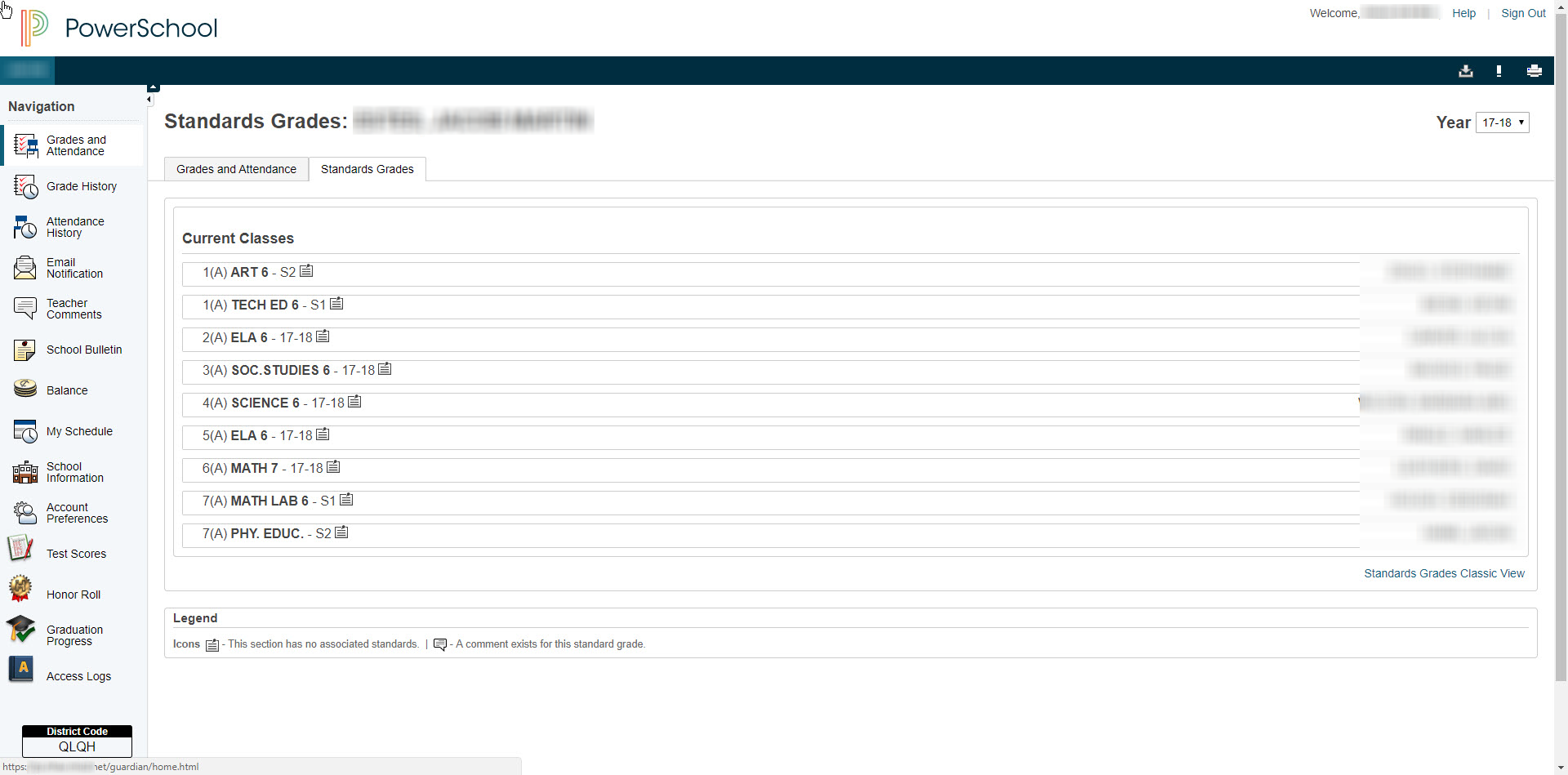 CalendarTakes you to a weekly view of the calendar that can be modified to show the Daily, Weekly, or Monthly view.Quick LinksDisplays links to different pages from the original parent portal.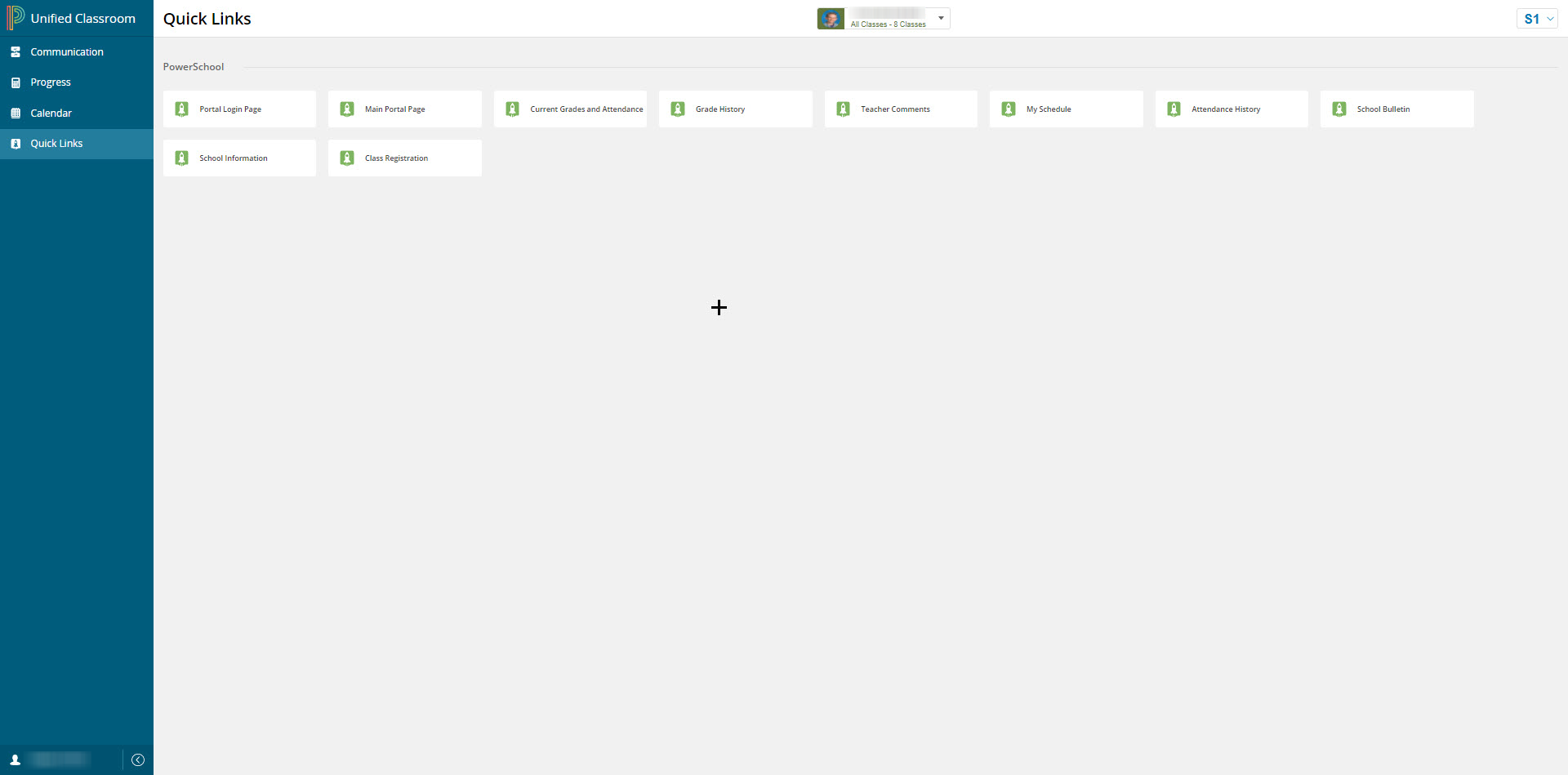 Click on user name on bottom left corner.ProfileDisplays account information.The Edit information button allows you to change the first name and last name associated to the account, but not the username.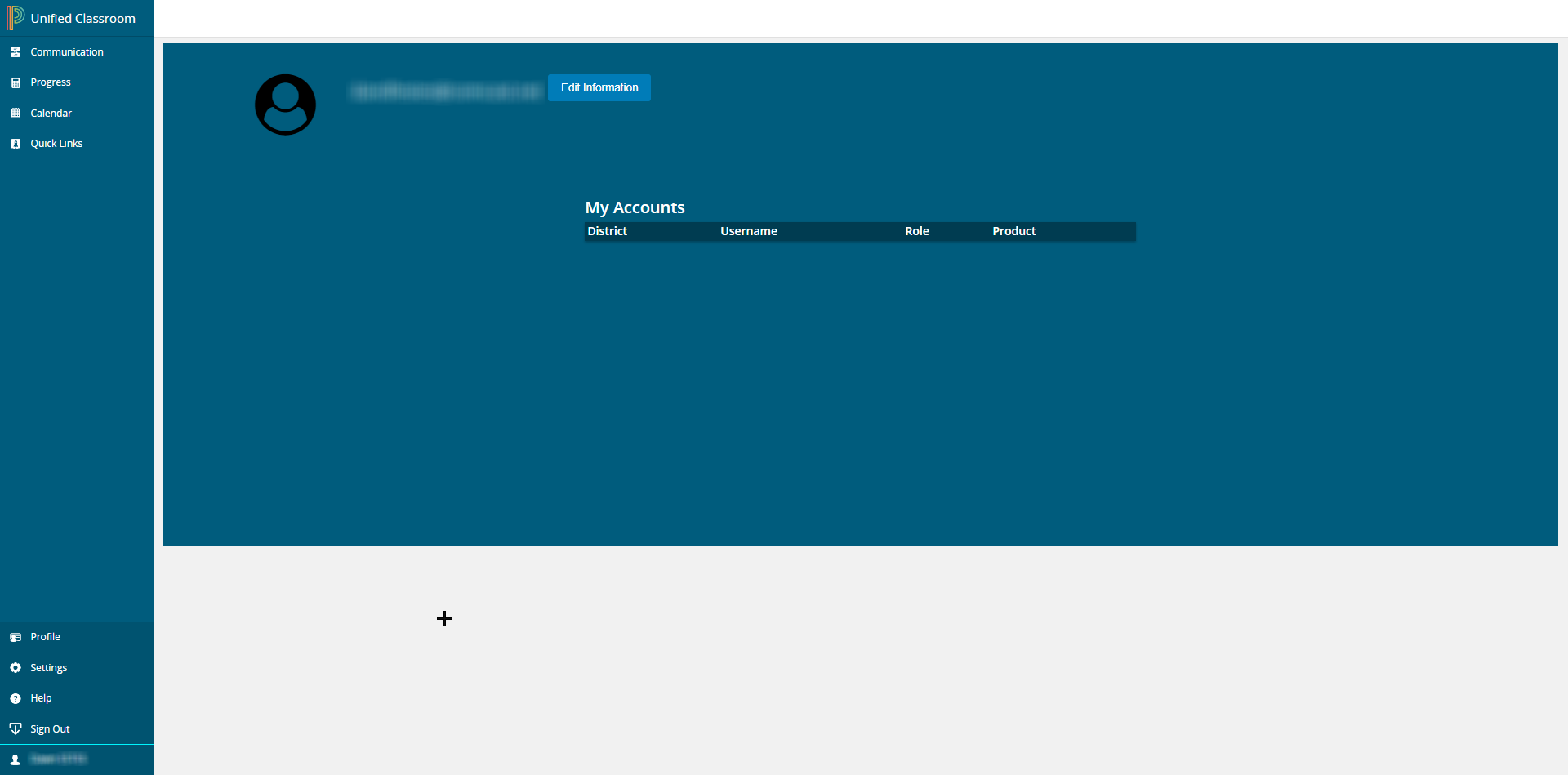 SettingsMy Settings link to original parent portal settings page.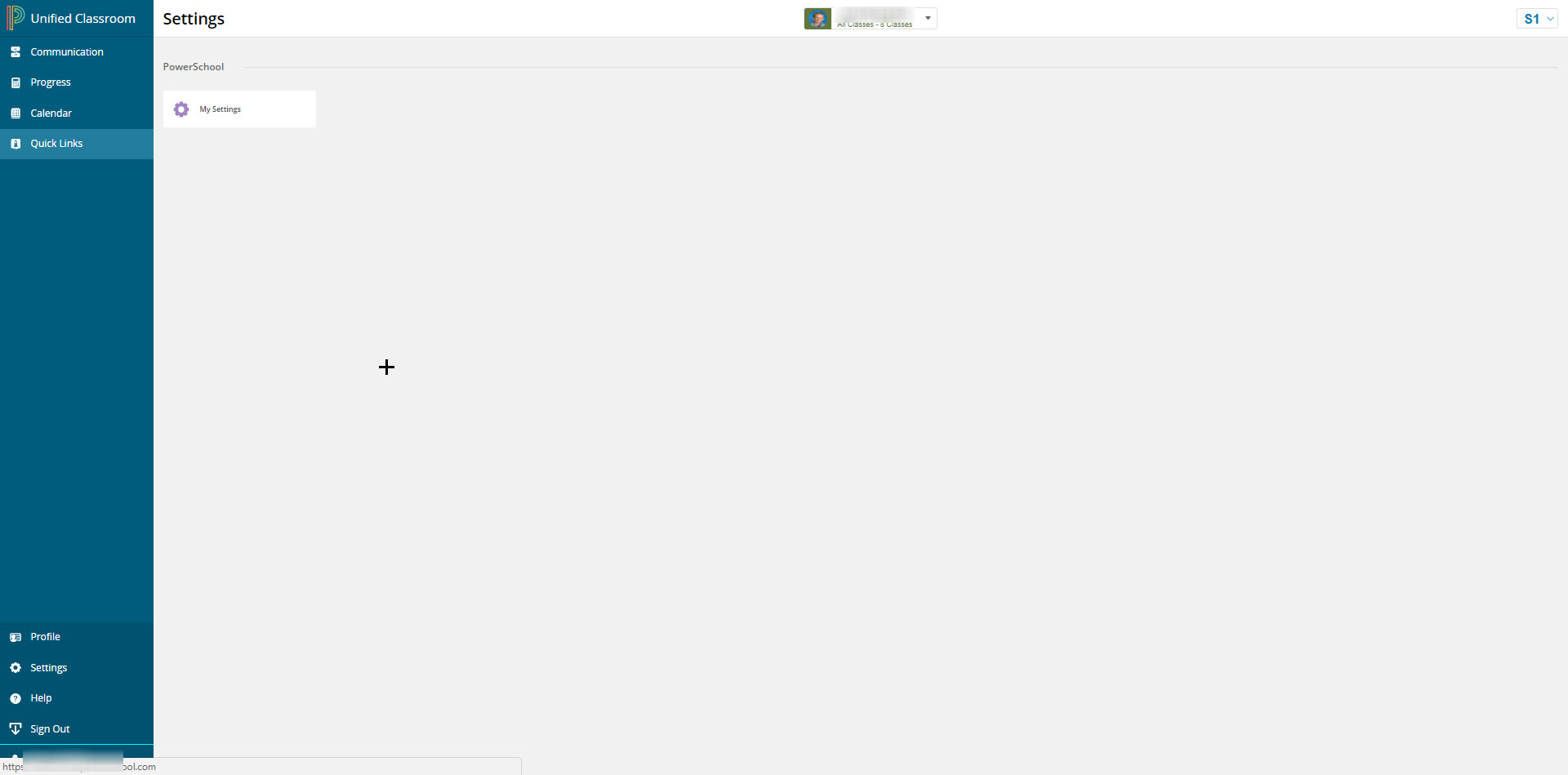 HelpLink to all help documentation for Students and Parents.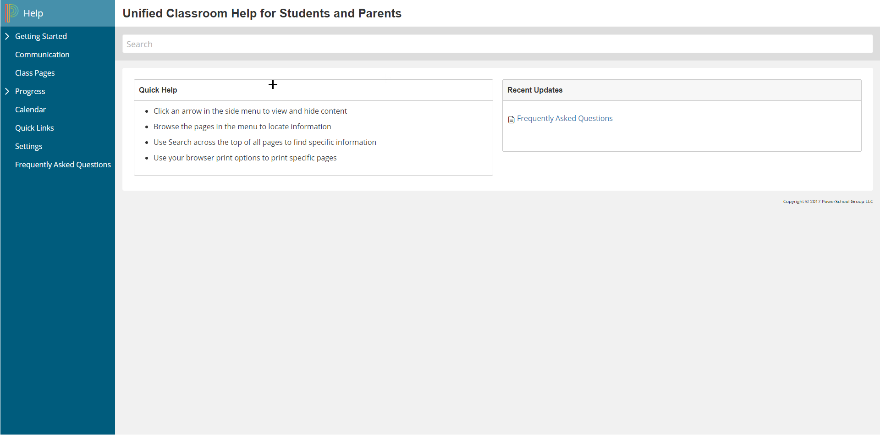 